                   БОЕВОЙ ЛИСТОК 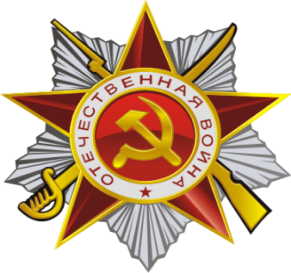 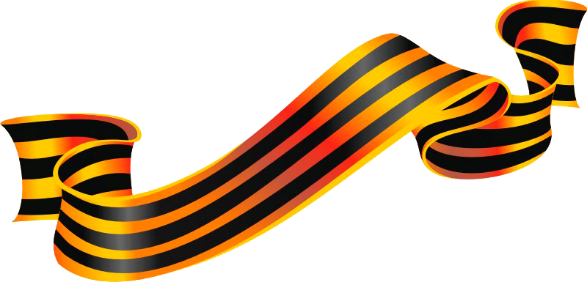 Литературная гостиная «Нашей Родины солдаты»В компенсирующей  группе пятого февраля прошла литературная гостиная «Нашей Родины солдаты». Воспитатель группы № 2 Колесникова Оксана Николаевна рассмотрела вместе с детьми фотографии военной техники, а потом ребята рассказали стихотворения Натальи Ивановой из цикла «Военные профессии». Мероприятие прошло в теплой дружеской атмосфере.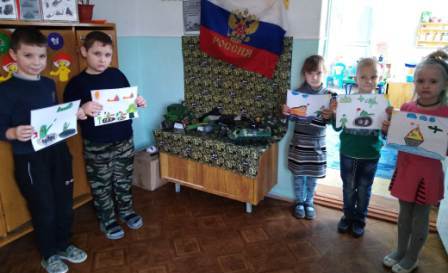 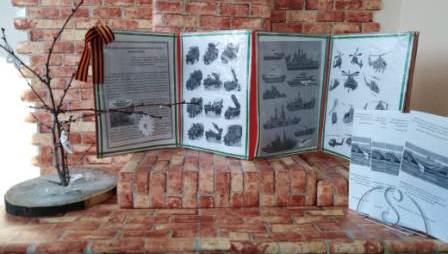 